ДОГОВОР 
дарения долей квартиры
Россия, город Иркутск 					«____» ____________2017 г.      Мы, нижеподписавшиеся: гражданка Акишева Анастасия Сергеевна , 30 сентября 1972 года рождения, паспорт: серия 9814, № 557860, выдан 25.08.2014 г. МРО УФМС России по республике Саха (Якутия) в г. Якутске, код подразделения 140-002, зарегистрированная  по адресу: Иркутская область, город Иркутск ул. Байкальская дом 330 кв. 115 именуемая в дальнейшем "Даритель", с одной стороны и: гражданин Акишев Александр Викторович 01 марта 1972 рождения, паспорт: серия 9801, № 266803, выдан 19.04.2002 г. УВД гор. Якутска Республики Саха (Я), код подразделения 142-002, зарегистрированный по адресу: Иркутская область, город Иркутск, ул. Байкальская дом 330 кв. 115,  именуемый в дальнейшем "Одаряемый",  гражданин Акишев Кирилл Александрович 18 ноября 1998 года рождения, паспорт серии 9812 № 453333, выдан Отделом УФМС России по Республике Саха (Якутия) в городе Якутске, код подразделения 140-002, зарегистрированный по адресу: Иркутская область, город Иркутск, ул. Байкальская дом 330 кв. 115, именуемый в дальнейшем «Одаряемый», гражданка Акишева Дарья Александровна 01 июня 2008 года рождения, свидетельство о рождении серии I-СН № 737550, выдано Отделом управления ЗАГС при Правительстве Республики Саха (Якутия) по г. Якутску российской Федерации, зарегистрированной по адресу: Иркутская область, город Иркутск, ул. Байкальская дом 330 кв. 115, в лице официального представителя: Акишевой Анастасии Сергеевны (мать), паспорт серии 9814 № 557860, выдан: МРО УФМС России по Республике Саха (Якутия) в городе Якутске,  заключили настоящий договор о нижеследующем: 

1. Даритель безвозмездно передает в собственность  каждому из Одаряемых (дарит), а Одаряемые принимают в дар от Дарителя по  1/4 (одной четвертой ) доли, в праве общей долевой собственности на жилую квартиру № 115 (сто пятнадцать),  находящуюся по адресу: город Иркутск, ул. Байкальская дом 330 (триста тридцать) и имеющую кадастровый номер 38:36:000025:3789 

2. Квартира, в которой отчуждается вышеуказанные по 1/4 доли состоит из трех жилых комнат, кухни, ванной комнаты, туалета и коридора, общей площадью 60.5 (шестьдесят целых пять десятых) кв. м., в т.ч. жилой площадью 44,8 (сорок четыре целых и восемь десятых) кв.м., расположена на четвертом этаже пятиэтажного блочного жилого дома (имеется балкон), что подтверждается кадастровым паспортом помещения, выданным 27.01.2015 г. Филиалом федерального государственного бюджетного учреждения «Федеральная кадастровая палата Федеральной службы государственной регистрации, кадастра и картографии» по Иркутской области  и техническим паспортом жилого помещения, выданным 19.12.2005 г. Бюро технической инвентаризации г. Иркутска. 

3. Отчуждаемые по 1/4 доли, в праве единоличной собственности на вышеуказанную квартиру принадлежит Дарителю на праве общей долевой собственности на основании Договора купли-продажи квартиры от 24.01.2015 г., что подтверждается Свидетельством о государственной регистрации права: серия 38-АЕ номер 681692, выданным 29.01.2015 г. Управлением Федеральной службы государственной регистрации, кадастра и картографии по Иркутской  области. 

4. Даритель гарантирует, что на момент подписания настоящего договора, отчуждаемые 1/4 доли, в праве единоличной  собственности на вышеуказанную квартиру, никому другому не продана, не подарена, не заложена, в споре, под арестом и запрещением не состоит и свободна от каких-либо прав третьих лиц. 

5. На момент подписания настоящего договора, имеется 3 (трое) граждан, зарегистрированных в вышеуказанной квартире как по месту жительства или как по месту пребывания, что подтверждается справкой ________________________________________. Передача отчуждаемых по 1/4 доли квартиры Дарителем и принятие её Одаряемыми, состоялась до подписания настоящего договора. Квартира, в которой отчуждается по 1/4 доли, находится в состоянии, пригодном для проживания, соответствующим образом благоустроена, отвечает установленным техническим и санитарным требованиям. Одаряемым переданы ключи от указанной квартиры, а также кадастровый паспорт помещения и документы, подтверждающие оплату коммунальных услуг. 

7. Стороны настоящего договора пришли к соглашению о том, что настоящий договор имеет силу акта приёма-передачи отчуждаемой по  1/4 доли квартиры и с момента подписания настоящего договора обязанность Дарителя по передаче Одаряемым отчуждаемой  по 1/4 доли квартиры считается исполненной. 

8. В соответствии со статьей 131 Гражданского кодекса РФ переход права собственности на отчуждаемую по 1/4 долю вышеуказанной квартиры подлежит государственной регистрации в Управлении Федеральной службы государственной регистрации, кадастра и картографии по Ростовской области. 

9. Право общей долевой собственности на 1/4 долю вышеуказанной квартиры возникает у Одаряемых с момента регистрации этого права в Едином государственном реестре прав на недвижимое имущество и сделок с ним. 

10. Стороны настоящего договора пришли к соглашению о том, что все расходы, связанные с государственной регистрацией перехода права собственности на отчуждаемую по 1/4 доли вышеуказанной квартиры несут Одаряемые. 

11. Настоящий договор считается заключенным с момента подписания его сторонами договора. 

12. Настоящий договор составлен в трех экземплярах, один их которых вручается Одаряемым, второй - Дарителю, а третий экземпляр остается в делах Управления Федеральной службы государственной регистрации, кадастра и картографии по Ростовской области. ПОДПИСИ СТОРОН:Даритель -    ___________: __________________________________ Одаряемый - ___________: __________________________________Одаряемый - ___________: __________________________________Одаряемый - ___________: __________________________________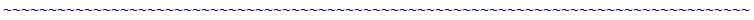 